МУНИЦИПАЛЬНЫЙ СОВЕТВНУТРИГОРОДСКОГО МУНИЦИПАЛЬНОГО ОБРАЗОВАНИЯГОРОДА ФЕДЕРАЛЬНОГО ЗНАЧЕНИЯ САНКТ – ПЕТЕРБУРГАМУНИЦИПАЛЬНЫЙ ОКРУГ СОСНОВАЯ ПОЛЯНА_____________________________________________________________198264, Санкт-Петербург, ул. Пограничника Гарькавого, дом 22, корп. 3РЕШЕНИЕот __.__.2023 г.  №___Об утверждении Положения о кадровом резерве внутригородского муниципального образования города федерального значения Санкт-Петербургамуниципальный округ Сосновая Поляна В соответствии с Федеральным законом от 02.03.2007 №25-ФЗ «О муниципальной службе в Российской Федерации», Законом Санкт-Петербурга от 15.02.2000 №53-8 
«О регулировании отдельных вопросов муниципальной службы в Санкт-Петербурге», Уставом внутригородского муниципального образования города федерального значения Санкт-Петербурга муниципальный округ Сосновая Поляна, Муниципальный Совет решил:1. Утвердить Положение о кадровом резерве внутригородского муниципального образования города федерального значения Санкт-Петербурга муниципальный округ Сосновая Поляна в соответствии с Приложением к настоящему Решению. 2. Отменить Решение Муниципального Совета от 28.01.2011 №144 «Об утверждении Положения «О кадровом резерве внутригородского муниципального образования 
Санкт-Петербурга муниципального округа СОСНОВАЯ ПОЛЯНА». 2.1. Отменить Решение Муниципального Совета от 27.05.2011 №166 «О внесении изменений в Положение «О кадровом резерве внутригородского муниципального образования Санкт-Петербурга муниципального округа СОСНОВАЯ ПОЛЯНА» в новой редакции, утвержденного Решением МС №144 от 28.01.2011 г.».3. Контроль за исполнением настоящего Решения возложить на Главу муниципального образования, исполняющего полномочия председателя Муниципального Совета МО Сосновая Поляна.4. Настоящее Решение вступает в силу с момента его официального опубликования (обнародования). Глава муниципального образования, исполняющий полномочия председателя Муниципального Совета МО Сосновая Поляна	                               С. Ю. Давыдова  Приложение к Решению    Муниципального Совета от __.__.2023 г. №___ПОЛОЖЕНИЕ о кадровом резерве внутригородского муниципального образования города федерального значения Санкт-Петербург муниципальный округ Сосновая ПолянаОбщие положенияНастоящее положение о кадровом резерве внутригородского муниципального образования города федерального значения Санкт-Петербург муниципальный округ Сосновая Поляна (далее - Положение) разработано в соответствии с Федеральным законом от 02.03.2007 №25-ФЗ «О муниципальной службе в Российской Федерации», 
Законом Санкт-Петербурга от 15.02.2000 №53-8 «О регулировании отдельных вопросов муниципальной службы в Санкт-Петербурге» и определяет порядок формирования кадрового резерва для замещения вакантных должностей муниципальной службы органов  местного самоуправления внутригородского муниципального образования города федерального значения Санкт-Петербурга муниципальный округ Сосновая Поляна 
(далее – МО Сосновая Поляна) – Муниципального Совета и Местной администрации
МО Сосновая Поляна.Кадровый резерв муниципальной службы представляет собой перечень лиц, соответствующих или способных соответствовать в результате дополнительной подготовки, квалификационным требованиям должностей муниципальной службы, на которые формируется кадровый резерв (далее - резервная должность муниципальной службы).Приоритетными направлениями формирования кадрового состава муниципальной службы являются:а) назначение на должности муниципальной службы высококвалифицированных специалистов с учетом их профессиональных качеств и компетентности;б) содействие продвижению по службе муниципальных служащих;в) подготовка кадров для муниципальной службы и дополнительное профессиональное образование муниципальных служащих;г) создание кадрового резерва и его эффективное использование;д) оценка результатов работы муниципальных служащих посредством проведения аттестации;е) применение современных технологий подбора кадров при поступлении граждан 
на муниципальную службу и работы с кадрами при ее прохождении.Принципами формирования кадрового резерва являются:а) законность;б) равный доступ и добровольность включения в кадровый резерв для замещения вакантных должностей муниципальной службы;в) объективность оценки профессиональных и личностных качеств муниципальных служащих (граждан), претендующих на включение в кадровый резерв, с учетом опыта 
их работы в федеральных государственных органах, государственных органах субъектов Российской Федерации, органах местного самоуправления, организациях;г) приоритетность формирования кадрового резерва на конкурсной основе;д) персональная ответственность работодателя за качество отбора муниципальных служащих для включения в кадровый резерв и создание условий для их должностного роста;е) непрерывность работы с кадровым резервом для замещения вакантных должностей муниципальной службы постоянная актуализация его состава;ж) гласность при формировании кадрового резерва.1.5. Кадровый резерв оформляется в виде перечня лиц. 1.5.1. Решение о дополнении кадрового резерва Муниципального Совета 
МО Сосновая Поляна оформляется распоряжением Главы МО Сосновая Поляна.1.5.2. Решение о дополнении кадрового резерва Местной администрации 
МО Сосновая Поляна оформляется распоряжением главы Местной администрации 
МО Сосновая Поляна.1.6. В целях обеспечения контроля и учета на специалистов, зачисленных в резерв муниципальной службы МО Сосновая Поляна, формируется реестр лиц, включенных 
в кадровый резерв органа местного самоуправления МО Сосновая Поляна (приложение №1), который хранится у специалиста осуществляющего кадровую работу в соответствующем органе местного самоуправления МО Сосновая Поляна.1.7. Численность резерва управленческих кадров в Муниципальном Совете определяется Главой МО Сосновая Поляна, в Местной администрации главой Местной администрации МО Сосновая Поляна исходя из текущей и перспективной потребности 
в кадрах.Порядок формирования кадрового резерва2.1. В кадровый резерв включаются граждане, достигшие возраста 18 лет, владеющие государственным языком Российской Федерации, при отсутствии ограничений, указанных 
в ст. 13 Федерального закона от 02.03.2007 №25-ФЗ «О муниципальной службе 
в Российской Федерации».2.2. Кадровый резерв формируется ежегодно на основе результатов соответствующих отборочных мероприятий с учетом прогноза текущей и перспективной потребности в кадрах в МО Сосновая Поляна.2.3. Кадровая работа, связанная с формированием кадрового резерва, организацией работы с ним и его эффективным использованием, осуществляется муниципальным служащим, осуществляющим кадровую работу в соответствующем органе местного самоуправления МО Сосновая Поляна.В кадровый резерв включаются:а) граждане, претендующие на замещение вакантной должности муниципальной службы:по результатам конкурса на включение в кадровый резерв;по результатам конкурса на замещение вакантной должности муниципальной службы с согласия указанных граждан;б) муниципальные служащие, претендующие на замещение вакантной должности муниципальной службы в порядке должностного роста:по результатам конкурса на включение в кадровый резерв;по результатам конкурса на замещение вакантной должности муниципальной службы с согласия указанных служащих;по результатам аттестации с согласия указанных служащих.Конкурс на включение граждан в кадровый резерв проводится в соответствии 
с разделом 3 настоящего Положения. Граждане, которые указаны в абз. 3 пп. "а" и абз. 3 пп. "б" п. 2.4 настоящего Положения и не стали победителями конкурса на замещение вакантной должности муниципальной службы, однако профессиональные и личностные качества которых получили высокую оценку конкурсной комиссии, по рекомендации этой комиссии 
с их согласия включаются в кадровый резерв для замещения должностей муниципальной службы той же группы, к которой относилась вакантная должность муниципальной службы, на замещение которой проводился конкурс.Граждане, указанные в абз. 4 пп. "б" п. 2.4 настоящего Положения и которые по результатам аттестации признаны аттестационной комиссией соответствующими замещаемой должности муниципальной службы и рекомендованные ею к включению 
в кадровый резерв для замещения вакантной должности муниципальной службы в порядке должностного роста, с их согласия включаются в кадровый резерв в течение семи дней после проведения аттестации.Включение граждан в кадровый резерв оформляется распоряжением главы органа местного самоуправления МО Сосновая Поляна с указанием группы должностей муниципальной службы, на которые они могут быть назначены.В личных делах муниципальных служащих хранятся копии распоряжений 
о включении в кадровый резерв и об исключении из кадрового резерва. Конкурс на включение в кадровый резерв 3.1. Конкурс на включение муниципальных служащих (граждан) в кадровый резерв (далее - конкурс) объявляется путем издания распоряжения Главы МО Сосновая Поляна 
для проведения конкурса в Муниципальном Совете МО Сосновая Поляна и главы Местной администрации МО Сосновая Поляна для проведения конкурса в Местной администрации МО Сосновая Поляна.3.2. В распоряжении о проведении конкурса в Муниципальном Совете 
МО Сосновая Поляна и Местной администрации МО Сосновая Поляна утверждается состав конкурсной комиссии.3.3. Состав конкурсной комиссии (далее - Комиссия) формируется таким образом, чтобы была исключена возможность возникновения конфликтов интересов, которые могли бы повлиять на принимаемые Комиссией решения.3.4. В состав Комиссии Муниципального Совета МО Сосновая Поляна могут входить муниципальные служащие Муниципального Совета МО Сосновая Поляна, депутаты Муниципального Совета МО Сосновая Поляна, а также представители научных 
и образовательных организаций, приглашенные в качестве независимых экспертов. 3.5. В состав Комиссии Местной администрации МО Сосновая Поляна могут входить муниципальные служащие Местной администрации МО Сосновая Поляна, депутаты Муниципального Совета МО Сосновая Поляна, а также представители научных 
и образовательных организаций, приглашенные в качестве независимых экспертов. 3.6. При проведении конкурса должностных лиц и муниципальных служащих, 
к должностным обязанностям которых отнесено выполнение отдельных государственных полномочий, в состав Комиссии включается уполномоченный представитель Комитета
по социальной политике Санкт-Петербурга. 3.7. Комиссия состоит из 5 человек: председателя, заместителя председателя, секретаря и членов комиссии. 3.8. Заседание Комиссии считается правомочным, если на нем присутствует не менее двух третей ее состава. Решение Комиссии по результатам проведения конкурса принимается открытым голосованием простым большинством голосов от числа ее членов, присутствующих на заседании. При равенстве голосов членов Комиссии при открытом голосовании голос председателя является решающим.3.9. Кадровая работа, связанная с организацией и обеспечением проведения конкурса, осуществляется специалистом ответственным за кадровую работу в соответствующем органе местного самоуправления МО Сосновая Поляна.3.10. Право на участие в конкурсе имеют граждане, достигшие возраста 18 лет, владеющие государственным языком Российской Федерации и соответствующие иным установленным законодательством Российской Федерации о муниципальной службе требованиям. Муниципальный служащий вправе участвовать в конкурсе на общих основаниях независимо от того, какую должность он замещает на период проведения конкурса.Конкурс заключается в оценке профессиональных и личностных качеств каждого муниципального служащего (гражданина), изъявившего желание участвовать 
в конкурсе и допущенного к участию в нем (далее - кандидат), исходя из квалификационных требований для замещения соответствующих должностей муниципальной службы.Объявление о приеме документов для участия в конкурсе, а также следующая информация о конкурсе: наименования должностей муниципальной службы, на включение в кадровый резерв для замещения которых объявлен конкурс; квалификационные требования для замещения этих должностей; условия прохождения муниципальной службы на этих должностях; место и время приема документов, подлежащих представлению в соответствии с настоящим Положением; срок, до истечения которого принимаются указанные документы; предполагаемая дата проведения конкурса; место и порядок его проведения; другие информационные материалы размещаются на официальном сайте МО Сосновая Поляна
в информационно-телекоммуникационной сети «Интернет» (http://vmo39.spb.ru/) 
и публикуется в печатном издании МО Сосновая Поляна – газете «ВЕСТИ СОСНОВОЙ ПОЛЯНЫ». Гражданин, изъявивший желание участвовать в конкурсе, представляет в орган местного самоуправления МО Сосновая Поляна:а) личное заявление о включении в кадровый резерв муниципальной службы согласно приложению №2 к настоящему Положению;б) заполненную и подписанную анкету по форме, утвержденную распоряжением Правительства Российской Федерации от 26.05.2005 №667-р с приложением фотографии;в) копию паспорта или заменяющего его документа (соответствующий документ предъявляется лично по прибытии на конкурс);г) документы, подтверждающие необходимое профессиональное образование, квалификацию и стаж работы:	копию трудовой книжки, заверенную кадровой службой по месту службы (работы), 
и (или) сведения о трудовой деятельности, оформленные в установленном законодательством Российской Федерации порядке, и (или) иные документы, подтверждающие служебную (трудовую) деятельность гражданина (за исключением случаев, когда служебная (трудовая) деятельность осуществляется впервые);	копии документов об образовании и о квалификации, а также по желанию гражданина копии документов, подтверждающих повышение или присвоение квалификации 
по результатам дополнительного профессионального образования, документов о присвоении ученой степени, ученого звания, заверенные нотариально или кадровой службой по месту службы (работы);д) документ об отсутствии у гражданина заболевания, препятствующего поступлению на муниципальную службу (учетная форма №001-ГС/у, утвержденная приказом Минздравсоцразвития России от 14.12.2009 №984н);е) документ, подтверждающий регистрацию в системе индивидуального (персонифицированного) учета, за исключением случаев, когда трудовой договор (контракт) заключается впервые;ж) свидетельство о постановке физического лица на учет в налоговом органе по месту жительства на территории Российской Федерации;з) документы воинского учета - для граждан, пребывающих в запасе, и лиц, подлежащих призыву на военную службу;и) сведения о доходах за год, предшествующий году поступления на муниципальную службу, об имуществе и обязательствах имущественного характера;к) иные документы, предусмотренные федеральными законами, указами Президента Российской Федерации и постановлениями Правительства Российской Федерации.Муниципальный служащий, изъявивший желание участвовать в конкурсе, проводимом в органе местного самоуправления МО Сосновая Поляна, представляет в этот орган заявление о включении в кадровый резерв муниципальной службы согласно приложению №2 к настоящему Положению и заполненную, подписанную и заверенную кадровой службой муниципального органа местного самоуправления, в котором он замещает должность муниципальной службы, анкету.Документы, указанные в п.п. 3.13. - 3.14. настоящего Положения, представляются в орган местного самоуправления МО Сосновая Поляна в течение 
20 календарных дней со дня размещения объявления об их приеме на официальном сайте 
в сети Интернет печатном издании МО Сосновая Поляна – газете «ВЕСТИ СОСНОВОЙ ПОЛЯНЫ».Кандидат не допускается к участию в конкурсе в связи с его несоответствием квалификационным требованиям для замещения вакантной должности муниципальной службы, в связи с несоблюдением ограничений и запретов, установленных законодательством Российской Федерации о муниципальной службе для поступления 
на муниципальную службу и ее прохождения, а также несвоевременным предоставлением документов либо предоставлением их в неполном объеме или с нарушением правил оформления.Кандидат, не допущенный к участию в конкурсе и о причинах отказа информируется в письменной форме. Кандидат, не допущенный к участию в конкурсе, вправе обжаловать 
это решение в соответствии с действующим законодательством.Председатель конкурсной Комиссии при наличии не менее двух кандидатов 
в течение 5 дней после окончания приема документов, принимает решение о дате, месте 
и времени проведения конкурса.Кандидатов, допущенных к участию в конкурсе, уведомляют о дате, месте 
и времени его проведения не позднее трех дней до начала конкурса.При проведении конкурса, кандидатам гарантируется равенство прав
в соответствии с Конституцией Российской Федерации и федеральными законами. При проведении конкурса Комиссия оценивает кандидатов на основании представленных ими документов об образовании, о трудовой деятельности, а также 
на основе проведения индивидуального собеседования с кандидатом и тестирования.Тестирование состоит из трех блоков, в которые включены вопросы для определения соответствия и готовности гражданина, участвовавшего в конкурсе, в том числе вопросы по знанию основ законодательства о противодействии коррупции 
на муниципальной службе, вопросы по знанию русского языка, вопросы по знанию информационно-коммуникационных технологий. Перечень обязательных общих ко всем кандидатам вопросов (не менее пяти) утверждается председателем конкурсной комиссии.По итогам тестирования и собеседования каждый член конкурсной комиссии выносит решение по каждому кандидату.Критерии оценки, основываются на количестве правильных ответов:— «хорошо» — более 70%;— «удовлетворительно» — от 50 до 70 %;— «неудовлетворительно» — менее 50%.После заслушивания всех кандидатов и подведения итогов, Комиссия составляет список кандидатов для включения в кадровый резерв.По результатам проведения конкурса Комиссия выносит одно из следующих решений:— включить кандидата в кадровый резерв для замещения вакантных должностей муниципальной службы;— отказать кандидату во включении его в кадровый резерв для замещения вакантных должностей муниципальной службы.3.26. Заседание Комиссии оформляется протоколом. Протокол составляется в одном экземпляре. Протокол заседания конкурсной комиссии ведется секретарем конкурсной комиссии в свободной форме.3.27. Кандидатам, сообщается о результатах конкурса в письменной форме в течение 
15 дней со дня его завершения.3.28. По результатам конкурса не позднее семи дней со дня принятия конкурсной комиссией решения издается распоряжение Главы МО Сосновая Поляна или главы Местной администрации МО Сосновая Поляна, о включении в кадровый резерв кандидата (кандидатов), 
в отношении которого (которых) принято соответствующее решение.Выписка из протокола заседания конкурсной комиссии, содержащая решение конкурсной комиссии об отказе во включении кандидата в кадровый резерв, выдается специалистом ответственным за кадровую работу в соответствующем органе местного самоуправления МО Сосновая Поляна кандидату лично, либо по его письменному заявлению направляется ему заказным письмом не позднее чем через семь рабочих дня со дня подачи заявления.	3.30. Кандидат вправе обжаловать решение конкурсной комиссии в соответствии 
с законодательством Российской Федерации.3.31. Документы Кандидатов, не допущенных к участию в конкурсе, и кандидатов, которым было отказано во включении в кадровый резерв, могут быть возвращены им 
по письменному заявлению в течение трех лет со дня завершения конкурса. До истечения этого срока документы хранятся в архиве МО Сосновая Поляна, после чего подлежат уничтожению. 3.32. Расходы, связанные с участием в конкурсе (проезд к месту проведения конкурса и обратно, наем жилого помещения, проживание, пользование услугами средств связи 
и другие), осуществляются кандидатами за счет собственных средств.4. Организация работы с кадровым резервом4.1. Непосредственную работу с кадровым резервом ведет муниципальный служащий, осуществляющий кадровую работу в соответствующем органе местного самоуправления
МО Сосновая Поляна.4.2. В целях поддержания кадрового резерва в актуальном состоянии специалист 
осуществляющий кадровую работу:— осуществляет техническое оформление и сопровождение кадрового резерва;— ежегодно до 25 декабря проводит анализ состояния кадрового резерва.4.3. Основными задачами работы с кадровым резервом являются формирование профессиональных знаний, навыков и опыта, расширение кругозора и развитие личностных и деловых качеств, необходимых для замещения должностей муниципальной службы органов местного самоуправления МО Сосновая Поляна, привлечения кандидатов к участию в разработке проектов муниципальных правовых актов, информационных и иных документов и материалов, проектов управленческих решений по вопросам, относящимся 
к полномочиям органов местного самоуправления МО Сосновая Поляна.4.4. Состав кадрового резерва органов местного самоуправления МО Сосновая Поляна пересматривается по мере необходимости, не реже одного раза в три года.5. Порядок назначения на должность муниципальной службы кандидата из кадрового резерва5.1. Решение о замещении вакантной должности муниципальной службы кандидатом, состоящим в кадровом резерве на эту должность, осуществляется главой соответствующего органа местного самоуправления МО Сосновая Поляна. Информация об указанном решении направляется специалисту по кадровой работе для исключения кандидата из кадрового резерва. 5.2. Распоряжением главы соответствующего органа местного самоуправления 
МО Сосновая Поляна, включенный в кадровый резерв, с его письменного согласия может быть назначен на другую вакантную должность муниципальной службы на которую 
не сформирован кадровый резерв, в случае его соответствия квалификационным требованиям, определенным должностной инструкцией по этой должности муниципальной службы.6. Исключение из кадрового резерва6.1. Исключение муниципального служащего (гражданина) из кадрового резерва оформляется распоряжением главы соответствующего органа местного самоуправления 
МО Сосновая Поляна.6.2. Основаниями исключения муниципального служащего (гражданина) из кадрового резерва являются:а) личное заявление;б) назначение на должность муниципальной службы в порядке должностного роста 
в пределах группы должностей муниципальной службы, для замещения которых гражданин включен в кадровый резерв;в) совершение дисциплинарного проступка, за который к муниципальному служащему применено дисциплинарное взыскание, предусмотренное п. 2 ч. 1 ст. 27 Федерального закона от 02.03.2007 №25-ФЗ «О муниципальной службе в Российской Федерации»;г) увольнение с муниципальной службы Российской Федерации;д) смерть (гибель) муниципального служащего (гражданина), состоявшего в кадровом резерве, либо признание безвестно отсутствующим или объявление умершим 
в установленном порядке;е) представление для участия в конкурсе подложных документов, недостоверных или заведомо ложных сведений;ж) достижение предельного возраста нахождения на муниципальной службе;з) непрерывное пребывание в кадровом резерве более трех лет;и) установление иных обстоятельств, препятствующих поступлению гражданина 
на муниципальную службу или прохождению муниципальным служащим (гражданином), состоящим в кадровом резерве, в соответствии с Федеральным законом 
от 02.03.2007 №25-ФЗ «О муниципальной службе в Российской Федерации».6.3. Муниципальному служащему (гражданину) в течение трех рабочих дней со дня принятия соответствующего решения, по электронной почте направляется сообщение 
об исключении из кадрового резерва.6.4. Муниципальный служащий, состоящий в кадровом резерве, должен быть ознакомлен с правовым актом об исключении его из кадрового резерва в течение 3 рабочих дней со дня его принятия.Приложение №1к Положению о кадровом резерве внутригородского муниципального образования города федерального значения Санкт-Петербург муниципальный округ Сосновая ПолянаРеестр лиц, включенных в кадровый резерв внутригородского муниципального образования города федерального значения Санкт-Петербург муниципальный округ Сосновая ПолянаПриложение №2 к Положению о кадровом резерве внутригородского муниципального образования города федерального значения Санкт-Петербурга муниципальный округ Сосновая ПолянаГлаве ________________________________(наименования органа местного самоуправления)                                                                                      _____________________________________                                                                                      от __________________________________,(Ф.И.О.)                                                                                       проживающего по адресу:                                                                                       ____________________________________                                                                                       ____________________________________                                                                                       ____________________________________                                                                                        (документ, удостоверяющий личность, кем и когда выдан)ЗаявлениеПрошу включить меня в кадровый резерв для замещения вакантных должностей муниципальной службы в _________________________________________ внутригородского (наименование органа местного самоуправления)муниципального образования города федерального значения Санкт-Петербурга муниципальный округ Сосновая Поляна в случае принятия комиссией по формированию кадрового резерва положительного решения по результатам конкурса на включение 
в кадровый резерв.В соответствии со статьей 9 Федерального закона от 27.07.2006 №152-ФЗ
«О персональных данных» даю согласие на автоматизированную и неавтоматизированную обработку моих персональных данных, включая сбор, систематизацию, накопление, хранение, уточнение (обновление, изменение), использование, распространение (в том числе передачу), обезличивание, блокирование, уничтожение персональных данных, в целях, связанных с формированием кадрового резерва для замещения вакантных должностей муниципальной службы в органах местного самоуправления внутригородского муниципального образования города федерального значения Санкт-Петербурга муниципальный округ Сосновая Поляна.Настоящее согласие на обработку моих персональных данных действует с даты настоящего заявления до даты исключения меня из кадрового резерва для замещения вакантных должностей муниципальной службы внутригородского муниципального образования города федерального значения Санкт-Петербурга муниципальный округ Сосновая Поляна (либо до даты принятия комиссией по формированию кадрового резерва решения об отказе во включении в кадровый резерв по результатам конкурса).«___» _________ 20___                   ____________                                 _________________                                                               (Подпись)                                              (Расшифровка подписи)6созыв2019-2024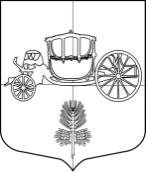 №п/п Сведения о должности муниципальной службы, на которую формируется кадровый резерв Сведения о должности муниципальной службы, на которую формируется кадровый резерв Сведения о должности муниципальной службы, на которую формируется кадровый резерв ФИООтношение к муниципальной службеСведения о профессиональном образовании Сведения о профессиональном образовании Сведения о профессиональном образовании Сведения об имеющихся ученой степени и(или) ученом званииДата зачисления в кадровый резервПримечание№п/п Сведения о должности муниципальной службы, на которую формируется кадровый резерв Сведения о должности муниципальной службы, на которую формируется кадровый резерв Сведения о должности муниципальной службы, на которую формируется кадровый резерв ФИООтношение к муниципальной службеукрупненная группа специальностей и направлений подготовки высшего и среднего профессионального образования специальность, направление подготовкиквалификацияСведения об имеющихся ученой степени и(или) ученом званииДата зачисления в кадровый резервПримечание№п/п категория, группанаименование должностиорган местного самоуправления МО Сосновая ПолянаФИООтношение к муниципальной службеукрупненная группа специальностей и направлений подготовки высшего и среднего профессионального образования специальность, направление подготовкиквалификацияСведения об имеющихся ученой степени и(или) ученом званииДата зачисления в кадровый резервПримечание1 2 3 4 5 6 7 8 9 10 11 12 